“TROFEO AESGOLF LLANES” 5 de SetiembreORGANIZACIÓN Y DETALLES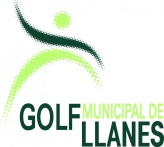 Número máximo de jugadores 120Inicio de juego 10:00 (hándicaps bajos primero)Greenfee para no socios del Club  15 €. Fecha de apertura de inscripción lunes 26 de AgostoFecha de cierre martes 3 de Setiembre (A las 10:00 de la mañana)En la entrega se realizará un sorteo con equipación deportiva de AESGOLFInscripción en el Club aportando nombre, licencia de la federación y hándicap aproximado.REGLAMENTOParticipantesAsociados a AESGOLF y seniors socios del club sin derecho a premio si no se alcanzara el máximo de jugadores.Modalidad.La modalidad será individual handicap stableford. Categorías:Caballeros*:1ª Categoría: Competidores con hándicap exacto hasta 13,4.2ª Categoría: Competidores con hándicap exacto desde 13,5 hasta 18,4.3ª Categoría: Competidores con hándicap exacto desde 18,5 hasta 36.En el caso de no llegar al mínimo requerido de 12 jugadores en cualquiera de las 3 categorías, el torneo se reducirá a 2 categorías al 50% cada una, siempre que haya un mínimo de 30 jugadores en total.*En la categoría de caballeros, el hándicap de juego estará limitado al que corresponda al exacto 26,4. Según la tabla de conversión del Club o Campo en que se celebre la Prueba.Damas**:1ª Categoría: Competidoras con hándicap exacto hasta 18,4.2ª Categoría: Competidoras con hándicap desde 18,5 hasta 36.Para poder entregar premios en dos categorías (dos ganadoras y 2ª clasificadas HANDICAP) será condición precisa de que haya un mínimo de 18 jugadoras de AESGOLF en total y que la 1ª categoría tenga un mínimo de 6 jugadoras AESGOLF.** El máximo hándicap para juego de Damas es 36Premios Se entregarán los correspondientes premios AESGOLF a los primeros y segundos clasificados de cada categoría.